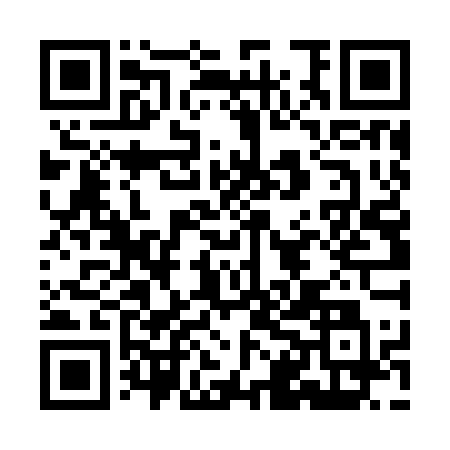 Prayer times for Bharanpara, BangladeshWed 1 May 2024 - Fri 31 May 2024High Latitude Method: NonePrayer Calculation Method: University of Islamic SciencesAsar Calculation Method: ShafiPrayer times provided by https://www.salahtimes.comDateDayFajrSunriseDhuhrAsrMaghribIsha1Wed4:035:2311:543:196:257:462Thu4:025:2211:543:196:257:463Fri4:015:2211:543:196:267:474Sat4:005:2111:543:186:267:475Sun3:595:2011:543:186:277:486Mon3:585:2011:533:186:277:497Tue3:585:1911:533:176:287:498Wed3:575:1911:533:176:287:509Thu3:565:1811:533:176:297:5110Fri3:555:1811:533:176:297:5111Sat3:555:1711:533:166:307:5212Sun3:545:1611:533:166:307:5313Mon3:535:1611:533:166:317:5314Tue3:535:1611:533:166:317:5415Wed3:525:1511:533:166:327:5516Thu3:515:1511:533:156:327:5617Fri3:515:1411:533:156:337:5618Sat3:505:1411:533:156:337:5719Sun3:495:1311:533:156:337:5820Mon3:495:1311:533:156:347:5821Tue3:485:1311:533:156:347:5922Wed3:485:1211:543:146:357:5923Thu3:475:1211:543:146:358:0024Fri3:475:1211:543:146:368:0125Sat3:465:1111:543:146:368:0126Sun3:465:1111:543:146:378:0227Mon3:465:1111:543:146:378:0328Tue3:455:1111:543:146:388:0329Wed3:455:1111:543:146:388:0430Thu3:455:1011:543:146:398:0431Fri3:445:1011:553:146:398:05